ЈКП „ Видрак“ Ваљево Војводе Мишића бр. 50, 14000 Ваљево Број: 01-3049/1-18Дана: 07.05.2018. године В а љ е в о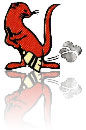    ЈАВНО КОМУНАЛНО ПРЕДУЗЕЋЕ„ВИДРАК“ ВАЉЕВОКОНКУРСНА ДОКУМЕНТАЦИЈАЈАВНА НАБАВКА УСЛУГА МАЛЕ ВРЕДНОСТИСАОБРАЋАЈНА СИГНАЛИЗАЦИЈАЈН бр. 1.2.6/2018Рок за достављање понуда: 18.05.2018. године до 12:00 часова.Јавно отварање понуда:       18.05.2018. године у 12,30 часова.	Ваљево, мај 2018 годинеНа основу чл. 39. и 61. Закона о јавним набавкама („Сл. гласник РС” бр. 124/12, 14/15 и 68/15 у даљем тексту: ЗЈН), чл. 6 Правилника о обавезним елементима конкурсне документације у поступцима јавних набавки и начину доказивања испуњености услова („Сл. гласник РС” бр. 86/2015), Одлуке о покретању поступка јавне набавке мале вредности и Решења о образовању комисије за јавну набавку мале вредности, припремљена је: КОНКУРСНА ДОКУМЕНТАЦИЈАЗА ЈАВНУ НАБАВКУ МАЛЕ ВРЕДНОСТИ УСЛУГАСАОБРАЋАЈНА СИГНАЛИЗАЦИЈАМВ 1.2.6/2018Конкурсна документација садржи:Конкурсна документација садржи укупно 29. страна1.ОПШТИ ПОДАЦИ О ЈАВНОЈ НАБАВЦИ1.1. ПОДАЦИ О НАРУЧИОЦУ	Назив наручиоца:     ЈКП „Видрак“ Ваљево (у даљем тексту: Наручилац) 	Адреса:                      Војводе Мишића  бр.50, 14000 Ваљево	ПИБ:                          100069386	Матични број:            7096844	Шифра делатности:  3811	Број рачуна:               160-6864-48	Интернет страница:   www.vidrakvaljevo.com  	Врста Наручиоца: Јавно предузеће – Локална самоуправа 1.2. ВРСТА ПОСТУПКА 	Јавна набавка мале вредности услуга, сходно члану 39. ЗЈН („Службени гласник РС“, бр. 124/12, 14/15 и 68/15) , Правилником о обавезним елементима конкурсне документације о поступцима јавне набавке и начину доказивања испуњености услова („Службени гласник РС“, бр. 86/2015) и Одлуке о покретању поступка јавне набавке мале вредности.1.3. ПРЕДМЕТ ЈАВНЕ НАБАВКЕ 	Предмет јавне набавке бр. 1.2.6/2018 су услуге - саобраћајне сигнализације образована по партијама и то:Партија 1. Хоризионтална сигнализација – ОРН:45233270 - радови на обележавању паркиралишта, 44811000 - Боје за обележавање путева.Партија 2. Вертикална сигнализација – ОРН: 34942100 - стубови за сигнализацију.1.4. ЦИЉ ПОСТУПКА 	Поступак јавне набавке спроводи се ради закључења уговор о јавној набавци.1.5. НАЧИН ПРЕУЗИМАЊА КОНКУРСНЕ ДОКУМЕНТАЦИЈЕСа Портала Управе за јавне набавке : www.portal.ujn.gov.rsИнтернет стране Наручиоца: http://www.vidrakvaljevo.com 1.6. ЛИЦЕ ЗА КОНТАКТ 	Особа за контакт: службеник за јавне набавке	Е-mail: nabavkavidrak@gmail.com2. ПОДАЦИ О ПРЕДМЕТУ ЈАВНЕ НАБАВКЕ2.1. Предмет јавне набавке	Предмет јавне набавке: услуге - саобраћајне сигнализације. Предмет јавне набавке састоји се из обележавања саобраћајница и набавке саобраћајних знакова са пратећом опремом намењеном регулисању паркирања на територији Града Ваљева.	ЈНМВ 1.2.6/2018		Понуђене услуге морају у целости да одговарају захтевима из конкурсне документације. 2.2. Партије:        Набавка је обликована у 2 партије:        Партија 1. Хоризонтална сигнализација ОРН: 45233270 - радови на обележавању паркиралишта        Партија 2. Вертикална сигнализација  ОРН: 34942100 - стубови за сигнализацију2.3. КРИТЕРИЈУМ ЗА ДОДЕЛУ УГОВОРА       Критеријум за доделу уговора је најнижа понуђена цена.       У случају да две или више понуда имају исту најнижу понуђену цену, наручилац ће позвати                             понуђаче чије су понуде са истом најнижом пониђеном ценом и најповољнију понуду изабрати жребом.  3. УСЛОВИ ЗА УЧЕШЋЕ У ПОСТУПКУ ЈАВНЕ НАБАВКЕ ИЗ ЧЛ. 75. И 76. ЗАКОНА И УПУТСТВО КАКО СЕ ДОКАЗУЈЕ ИСПУЊЕНОС ТИХ УСЛОВАУСЛОВИ ЗА УЧЕШЋЕ У ПОСТУПКУ ЈАВНЕ НАБАВКЕ ИЗ ЧЛ. 75. И 76. ЗАКОНА3.1.  Право на учешће у поступку предметне јавне набавке има понуђач који испуњава обавезне услове за учешће у поступку јавне набавке дефинисане чл.75. Закона, и то:Да је регистрован код надлежног органа, односно уписан у одговарајући регистар (чл. 75. ст. 1. тач. 1) Закона);  Да он и његов законски заступник није осуђиван за неко од кривичних дела као члан организоване криминалне групе, да није осуђиван за кривична дела против привреде, кривична дела против животне средине, кривично дело примања или давања мита, кривично дело преваре (чл. 75. ст. 1. тач. 2) Закона);    Да је измирио доспеле порезе, доприносе и друге јавне дажбине у складу са прописима Републике Србије или стране државе када има седиште на њеној територији (чл. 75. ст. 1. тач. 4) Закона);Понуђач је дужан да при састављању понуде изричито наведе да је поштовао обавезе које произлазе из важећих прописа о заштити на раду, запошљавању и условима рада, заштити животне средине, као и да немају забрану обављања делатности која је на снази у време подношења понуде (чл. 75. ст. 2. Закона).3.2. Понуђач који учествује у поступку предметне јавне набавке, мора да испуњава додатне услове  за учешће у поступку јавне набавке, дефинисане чл.76. Закона и  то:Финансијски капацитет (важи за обе партије):Потврду Народне банке Србије  да понуђач није неликвидан (блокиран рачун) дуже од 3 дана узастопно за преходних 12 месеци од дана објављивања јавног позива.Пословни капацитет (важи за партију 1.):Понуђач треба да докаже да је у претходне три обрачунске године (2015, 2016 и 2017) закључио минимум три уговора на постављању, замењивању и обнављању саобраћајне сигнализације с тим да за сваку годину има минимум по један закључен уговор;Технички капацитет:	Да понуђач има у власништву или закупу:1 (једна) машина за обележавање хоризонталних ознака полуаутоматских поступком (прскањем) – важи за партију 1.1 (једна) машина за обележавање хоризонталних ознака полуаутоматских поступком (прскањем) – вучена или самоходна – важи за партију 1.Компресор за издувавање површина - важи за партију 1.1 (једно) путарско или комби возило – важи за обе партије.1 (једно) путарско моторно возило за обилазак терена - важи за обе партије.	Наведени докази о испуњености услова се могу достављати у неовереним копијама, а уколико подносилац понуде испуњава све услове, дужан је да по пријему писменог позива наручиоца достави оригинал или оверену копију доказа у примереном року који одреди наручилац. 	Уколико понуђач подноси понуду са подизвођачем, у складу са чланом 80. Закона, подизвођач мора да испуњава обавезне услове из члана 75. став 1. тач. 1) до 4) Закона и услов из члана 75. став 1. тачка 5) Закона, за део набавке који ће понуђач извршити преко подизвођача. 	Уколико понуду подноси група понуђача, сваки понуђач из групе понуђача, мора да испуни обавезнеуслове из члана 75. став 1. тач. 1) до 4) Закона, а додатне услове испуњавају заједно.3a. УПУТСТВО КАКО СЕ ДОКАЗУЈЕ ИСПУЊЕНОСТ УСЛОВА3а.1.  Упутство како се доказује испуњеност услова из чл. 75. ЗЈН: 	Пошто се за предметну јавну набавку спроводи поступак јавне набавке мале вредности, а сходно члану 77. став 4. Закона о јавним набавкама, испуњеност обавезних услова, осим услова из члана 75. став 1. тачка 5. (важећа дозвола за обављање одговарајуће делатности, издате од стране надлежног органа која у овој предметној јавној набавци није потребна), понуђач ће доказати подношењем ИЗЈАВЕ којом ће под пуном материјалном и кривичном одговорношћу потврдити да испуњава ОБАВЕЗНЕ услове.	Понуђач који учествује самостално, сваки члан групе понуђача у случају заједничке понуде и сваки подизвођач у случају понуде са подизвођачем попуњава образац изјаве која се налази у конкурсној документацији, којом под пуном материјалном и кривичном одговорношћу потврђује да испуњава услове из члана 75. став 1. тачка 1. до 5 . Закона о јавним набавкама. 	Понуђач који учествује самостално, сваки члан групе понуђача у случају заједничке понуде и сваки подизвођач у случају понуде са подизвођачем попуњава образац изјаве која се налази у конкурсној документацији, којом под пуном материјалном и кривичном одговорношћу потврђује да испуњава услове из члана 75. став 2. Закона о јавним набавкама. 	Наручилац ће одбити као неприхватљиве све понуде које не испуњавају услове конкурсне документације. Наручилац може захтевати да пре доношења Одлуке о додели уговора понуђач чија је понуда на основу извештаја оцењена као најповољнија достави на увид доказе (оригинале или оверене копије) за које је дао изјаву. Рок за достављање тих доказа је 5 (пет) дана од дана пријема захтева.	Доказ из става 1. тачке 2. и 4. чл. 75. ЗЈН не може бити старији од два месеца пре отварања понуда. Понуђач је дужан да без одлагања, а најкасније у року од 5 (пет) дана од дана настанка промене у било којем од података обавезних за учешће у поступку, о тој промени писмено обавести Наручиоца и да је документује на прописан начин.3a.2. Упутство како се доказује испуњеност услова из члана 76. ЗЈН:	Испуњеност додатних услова за учешће у поступку предметне јавне набавке, понуђач доказује достављањем следећег доказа:	Доказ за финансијски капацитет је Потврду Народне банке Србије.	Доказ за пословни капацитет су копије минимум три закључена уговора на постављању, замењивању, допуњавању и обнављању саобраћајне сигнализације за претходне три године (2015, 2016 и 2017) с тим да за сваку годину треба да достави минимум по један закључен уговор на постављању, замењивању, допуњавању и обнављању саобраћајне сигнализације.	Доказ за технички капацитет је изјава понуђача (печатом оверена, потписана од овлашћеног лица, под пуном кривичном и материјалном одговорношћу) којом потврђује да располаже техничким капацитетом који је наручилац у конкурсној документацији дефинисао као довољан.	Додатне услове група понуђача испуњава заједно. 	Наведене доказе о испуњености услова понуђач може доставити у виду неоверених копија, а наручилац може пре доношења одлуке о додели уговора да тражи од понуђача, чија је понуда на основу извештаја за јавну набавку оцењена као најповољнија, да достави на увид оригинал или оверену копију свих или појединих доказа. 	Ако понуђач у остављеном, примереном року који не може бити краћи од пет дана, не достави на увид оригинал или оверену копију тражених доказа, наручилац ће његову понуду одбити као неприхватљиву.	Понуђачи који су регистровани у регистру који води Агенција за привредне регистре не морају да доставе доказ из чл. 75. ст. 1. тач. 1) Извод из регистра Агенције за привредне регистре, који је јавно доступан на интернет страници  Агенције за привредне регистре. 	Наручилац неће одбити понуду као неприхватљиву, уколико не садржи доказ одређен конкурсном документацијом, ако понуђач наведе у понуди интернет страницу на којој су подаци који су тражени у оквиру услова јавно доступни. 	Уколико је доказ о испуњености услова електронски документ, понуђач доставља копију електронског документа у писаном облику, у складу са законом којим се уређује електронски документ, осим уколико подноси електронску понуду када се доказ доставља у изворном електронском облику. 	Понуђач је дужан да без одлагања писмено обавести наручиоца о било којој промени у вези са испуњеношћу услова из поступка јавне набавке, која наступи до доношења одлуке, односно закључења уговора, односно током важења уговора о јавној набавци и да је документује на прописани начин.4. УПУТСТВО ПОНУЂАЧИМА КАКО ДА САСТАВЕ ПОНУДУ4.1. ПРЕДМЕТ ЈАВНЕ НАБАВКЕ	Услуге - саобраћајне сигнализације ЈН бр. 1.2.6/2018.	Предмет јавне набавке састоји се из обележавања саобраћајница и набавке саобраћајних знакова са пратећом опремом намењеном регулисању паркирања на територији Града Ваљева, образована по партијама и то:Партија 1. Хоризионтална сигнализацијаПартија 2. Вертикална сигнализација	Понуда мора у целини да одговара захтевима из конкурсне документације. Наручилац задржава право да:одустане од вршења избора ако установи да ниједна понуда не одговара захтевима из конкурсне документацијеодустане од избора из било којег другог разлога.4.2. ПОДАЦИ О ЈЕЗИКУ НА КОЈЕМ ПОНУДА МОРА ДА БУДЕ САСТАВЉЕНА 	Понуда и остала документација која се односи на понуду мора бити на српском језику.4.3. НАЧИН НА КОЈИ ПОНУДА МОРА ДА БУДЕ САЧИЊЕНА	Понуда мора испуњавати све Законом одређене услове за учешће у поступку јавне набавке. Понуда мора у целини бити припремљена и поднета у складу са Конкурсном документацијом и сачињена према упутству Наручиоца. Понуђач може да поднесе само једну понуду. Понуђач који је самостално поднео понуду не може истовремено да учествује у заједничкој понуди или као подизвођач. 	Понуђач понуду подноси непосредно или путем поште у затвореној коверти или кутији, затворену на начин да се приликом отварања понуда може са сигурношћу утврдити да се први пут отвара. На предњу страну коверте понуђач лепи попуњен Помоћни образац (ПО1) са назнаком назива и адресе и телефона понуђача, лица за контакт и са назнаком: "ПОНУДА ЗА ЈАВНУ НАБАВКУ БРОЈ ЈН бр: 1.2.6/2018 — поступак јавне набавке мале вредности за саобраћајну сигнализацију партија бр. ___ ( бр. партије), уз напомену „не отварати“, поштом или лично на адресу ЈКП „Видрак“ Ваљево, ул. Војводе Мишића бр. 50, 14000 Ваљево. 	У случају да понуду подноси група понуђача, на коверти је потребно назначити да се ради о групи понуђача и навести називе и адресу свих учесника у заједничкој понуди. Наручилац ће, по пријему одређене понуде, на коверти, односно кутији у којој се понуда налази, обележити време пријема и евидентирати број и датум понуде према редоследу приспећа. Уколико је понуда достављена непосредно наручилац ће понуђачу предати потврду пријема понуде. У потврди о пријему наручилац ће навести датум и сат пријема понуде. 	Понуда коју наручилац није примио у року одређеном за подношење понуда, односно која је примљена по истеку дана и сата до којег се могу понуде подносити, сматраће се неблаговременом и биће враћена понуђачу по окончању поступка отварања понуда неотворену, са назнаком да је поднета неблаговремено.	Понуда мора да садржи: попуњен, од стране понуђача потписан и печатом оверен образац понуде;попуњене, од стране понуђача потписане и печатом оверене изјаве које су садржане у обрасцима који су саставни део конкурсне документације, с тим да образац Трошкови понуде није неопходно попунити и потписати;                                   попуњен, парафиран и од стране понуђача оверен модел уговора на свакој страни, и на крају потписан и оверен, чиме потврђује да је сагласан са садржином модела уговора; доказе о испуњавању посебних захтева наручиоца од којих зависи прихватљивост понуде, односно доказе да испуњава додатне услове предвиђене овом конкурсном документацијом.	Понудом мора бити доказано испуњење обавезних и додатних услова од којих зависи прихватљивост понуде. 	Понуђач треба да достави понуду у писаном облику. 	Понуда се саставља тако што понуђач уписује све тражене податке у обрасце и изјаве као и у модел уговора који су саставни део конкурсне документације. Обрасци, изјаве и модел уговора се морају попунити читко, морају бити потписани од стране Овлашћеног лица и оверени печатом, а модел уговора мора бити парафиран и печатом оверен на свакој страни и на крају потписан и оверен. 	Понуда мора бити сачињена тако да је из ње могуће утврдити њену стварну садржину и да је могуће упоредити је са другим понудама. У супротном, понуда ће бити одбијена због битних недостатака понуде. 4.4. ПАРТИЈЕ	Понуђач може да поднесе понуду за једну или више партија. Понуда мора да обухвати најмање једну целокупну партију.	Понуђач је дужан да у понуди наведе да ли се понуда односи на целокупну набавку или само на одређене партије.	У случају да понуђач поднесе понуду за обе партије, она мора бити поднета тако да се може оценивати за сваку партију посебно.	Доказе из чл.75.и 76. Закона, у случају да понуђач подноси за обе партије , не морају бити достављени за сваку партију посебно, односно могу бити достављени у једном примерку за све партије.4.5. РОК ЗА ПОДНОШЕЊЕ И ОТВАРАЊЕ ПОНУДА 	Понуђачи могу своје понуде доставити до 18.05.2018. године до 12.00 часова. 	Ако наручилац у року предвиђеном за подношење понуда измени или допуни конкурсну документацију, дужан је да без одлагања измене или допуне објави на Порталу јавних набавки и на својој интернет страници. 	Јавно отварање понуда биће одржано 18.05.2018. године у 12.30 часова, на адреси: ЈКП „Видрак“ Ваљево, ул. Војводе Мишића бр. 50, 14000 Ваљево, I спрат, мала сала. 	Благовремено приспеле понуде комисија ће отварати по редоследу приспећа. 	О поступку отварања понуда комисија наручиоца води записник који потписују председник и чланови комисије и присутни представници понуђача. 	Понуђачу који је поднео понуду, а није присуствовао поступку отварања понуда, копија записника се доставља у року од три дана од дана отварања понуда.	Важност понуде је 30 дана од дана отварања понуда.4.6. МОГУЋНОСТ ПОДНОШЕЊА ПОНУДЕ СА ВАРИЈАНТАМА	Понуде са варијантама нису дозвољене.4.7. НАЧИН ИЗМЕНЕ, ДОПУНЕ И ОПОЗИВА ПОНУДЕ 	У року за подношење понуде понуђач може да измени, допуни или опозове своју понуду на начин који је одређен за подношење понуде.	Понуђач је дужан да јасно назначи који део понуде мења односно која документа накнадно доставља.	Измену, допуну или опозив понуде треба доставити на адресу: ЈКП „ Видрак“ Ваљево, ул. Војводе Мишића бр.50, 14000 Ваљево, са назнаком: „Измена понуде за јавну набавку услуга саобраћајна сигнализација партија бр. ___ (навести број партије), број ЈН бр 1.2.6/2018 - НЕ ОТВАРАТИ” или „Допуна понуде за јавну набавку услуга саобраћајна сигнализација партија бр. ___ (навести број партије), број ЈН бр 1.2.6/2018 - НЕ ОТВАРАТИ” или„Опозив понуде за јавну набавку услуга саобраћајна сигнализација партија бр. ___ (навести број партије), број ЈН бр 1.2.6/2018 - НЕ ОТВАРАТИ” или„Измена и допуна понуде за јавну набавку услуга саобраћајна сигнализација партија бр. ___ (навести број партије), број ЈН бр 1.2.6/2018 - НЕ ОТВАРАТИ” 	На полеђини коверте или на кутији навести назив и адресу понуђача. У случају да понуду подноси група понуђача, на коверти је потребно назначити да се ради о групи понуђача и навести називе и адресу свих учесника у заједничкој понуди.                 По истеку рока за подношење понуда понуђач не може да повуче нити да мења своју понуду. 4.8. ПОДИЗВОЂАЧИ 	Понуђач је дужан да у понуди наведе, да ли ће извршење предметне набавке, делимично поверити подизвођачу. У том случају, дужан је да наведе у својој понуди проценат укупне вредности набавке који ће бити поверен подизвођачу (не може бити већи од 50 %), назив и податке о подизвођачу, као и део набавке који му поверава. Уколико дође до закључења уговора са понуђачем тај подизвођач ће бити наведен у уговору. За сваког подизвођача, понуђач је дужан да достави доказ путем изјава које су дате у конкурсној документацији о испуњености обавезних услова из чл. 75. став 1. и 2. Закона о јавним набавкама. Понуђач не може ангажовати као подизвођача лице које није навео у понуди. Све обрасце у понуди и уговор са наручиоцем, без обзира на број подизвођача, попуњава, оверава и потписује понуђач. Понуђач у потпуности одговара за извршење уговореног посла наручиоцу, без обзира на број подизвођача. Понуђач који поднесе понуду самостално не може бити и подизвођач у некој другој понуди. Исто лице може бити подизвођач у више понуда. Подношење заједничке понуде од стране групе понуђача, при чему један или више чланова ангажује и подизвођача, није дозвољено. У случају ангажовања подизвођача понуђач је обавезан да попуни, потпише и овери образац Подаци о подизвођачу. 4.9. ПОДНОШЕЊЕ ЗАЈЕДНИЧКЕ ПОНУДЕ 	У случају да група понуђача подноси заједничку понуду, мора поднети, као саставни део понуде Споразум којим се понуђачи из групе међусобно и према наручиоцу обавезују на извршење јавне набавке, а који садржи:податке о члану групе који ће бити носилац посла, односно који ће поднети понуду и који ће заступати групу понуђача пред наручиоцем иопис послова сваког од понуђача из групе понуђача у извршењу уговора.	Све обрасце у понуди и модел уговора са наручиоцем потписује понуђач који је у обрасцу означен као лидер групе понуђача. Понуђач који подноси понуду самостално не може се у другој понуди појавити као члан групе понуђача. Исто лице може бити члан само једне групе понуђача која подноси заједничку понуду. Понуђачи који поднесу заједничку понуду одговарају наручиоцу неограничено солидарно. 4.10. ИСКЉУЧЕЊЕ ПОНУДА 	Биће разматране само одговарајуће и прихватљиве понуде, понуде које су благовремено предате и које у потпуности испуњавају све захтеве из конкурсне документације. 	Неприхватљиве и неодговарајуће понуде се неће даље разматрати, већ ће бити одбијене. 4.11. НАЧИН НА КОЈИ МОРА БИТИ ИЗРАЖЕНА ЦЕНА У ПОНУДИ	Цена мора бити изражена у динарима без пореза на додату вредност и иста је фиксна до извршења уговора. 	Цену је потребно изразити нумерички и текстуално, при чему текстуално изражена цена има предност у случају несагласности. 	Цена треба да буде изражена тако да обухвати све трошкове које понуђач има у реализацији предметне јавне набавке. 	У случају понуђене неуобичајено ниске цене, наручилац ће поступити у складу са одредбама члана 92. Закона о јавним набавкама. 	Наручилац не прихвата аванс као валуту плаћања. 4.12. ДОДАТНЕ ИНФОРМАЦИЈЕ И ПОЈАШЊЕЊА У ВЕЗИ СА ПОНУДАМА	Заинтересовано лице може, у писаном облику (путем поште на адресу наручиоца, електронске поште у временском периоду од 07.30 до 15.00 часова на nabavkavidrak@gmail.com   или факсом на број 014/242-981) тражити од наручиоца додатне информације или појашњења у вези са припремањем понуде, најкасније 5 дана пре истека рока за подношење понуде.	Наручилац ће заинтересованом лицу у року од 3 (три) дана од дана пријема захтева за додатним информацијама или појашњењима конкурсне документације, одговор доставити у писаном облику и истовремено ће ту информацију објавити на Порталу јавних набавки и на својој интернет страници.	Додатне информације или појашњења упућују се са напоменом „Захтев за додатним информацијама или појашњењима конкурсне документације, Саобраћајна сигнализација – партија бр. ____ , број ЈН бр 1.2.6/2018“.	Ако наручилац измени или допуни конкурсну документацију 8 или мање дана пре истека рока за подношење понуда, дужан је да продужи рок за подношење понуда и објави обавештење о продужењу рока за подношење понуда. 	По истеку рока предвиђеног за подношење понуда наручилац не може да мења нити да допуњује конкурсну документацију.	Тражење додатних информација или појашњења у вези са припремањем понуде телефоном није дозвољено.	Комуникација у поступку јавне набавке врши се искључиво на начин одређен чланом 20. Закона. 4.13. ДОДАТНА ОБЈАШЊЕЊА ОД ПОНУЂАЧА 	У циљу процене и упоређивања свих приспелих понуда наручилац може да затражи од понуђача додатно објашњење у вези са понудом. Захтев за објашњење и одговор на овај захтев биће у писаној форми и њиме се не смеју тражити, нудити, нити дозволити промене у понуди4.14. УСЛОВИ ПОД КОЈИМА ПРЕДСТАВНИЦИ ПОНУЂАЧА МОГУ УЧЕСТВОВАТИ У ПОСТУПКУ ОТВАРАЊА ПОНУДА 	Пре почетка поступка јавног отварања понуда, представници понуђача који ће присуствовати поступку отварања понуда, дужни су да комисији наручиоца предају писано пуномоћје, којим ће доказати овлашћење за учешће у поступку јавног отварања понуда. 4.15. КРИТЕРИЈУМИ ЗА ОЦЕНУ ПОНУДА	Критеријум за оцењивање понуда је најнижа понуђена цена. 	У случају да две или више понуда имају исту најнижу понуђену цену, наручилац ће позвати понуђаче чије су понуде са истом најнижом понуђеном ценом и најповољнију понуду изабрати жребом. Поступак избора најповољније понуде путем жреба ће се обавити на следећи начин: Наручилац ће упутити позив понуђачима чије су понуде са истом најнижом понуђеном ценом да присуствују поступку жребања; Поступак жребања водиће председник Комисије и биће обављен упросторијама наручиоца; Комисија ће водити записник о поступку жребања;Комисија ће припремити посуду и куглице у којима ће бити папирићи саназивима понуђача чије су понуде са истом најнижом понуђеном ценом;Жребање ће бити обављено тако што ће председник комисије извршити извлачење једне куглице, извадити папирић из исте и прочитати назив понуђача којем ће Наручилац доделити уговор. 4.16. ПОШТОВАЊЕ ВАЖЕЋИХ ПРОПИСА	Понуђач је дужан да при састављању своје понуде поштује обавезе које произилазе из важећих прописа о заштити на раду, запошљавању и условима рада, заштити животне средине, као и да нема забрану обављања делатности која је на снази у време подношења понуде. 	Понуђач сноси одговорност за накнаду за коришћење патената, као и за повреду заштићених права интелектуалне својине трећих лица.  4.17. НАЧИН И РОК ЗА ПОДНОШЕЊЕ ЗАХТЕВА ЗА ЗАШТИТУ ПРАВА ПОНУЂАЧА	Захтев за заштиту права подноси се наручиоцу, а копија се истовремено доставља Републичкој комисији. 	Захтев за заштиту права се доставља непосредно, електронском поштом на e-mail: nabavkavidrak@gmail.com   или факсом на број 014/242-981 или препорученом пошиљком са повратницом.	Захтев за заштиту права може се поднети у току целог поступка јавне набавке, против сваке радње наручиоца, осим ако законом није другачије одређено. 	Захтев за заштиту права којим се оспорава врста поступка, садржина позива за подношење понуда или конкурсне документације сматраће се благовременим ако је примљен од стране наручиоца најкасније седам дана пре истека рока за подношење понуда и уколико је подносилац захтева у складу са чланом 63. став 2. овог закона указао наручиоцу на евентуалне недостатке и неправилности, а наручилац исте није отклонио. 	Захтев за заштиту права којим се оспоравају радње које наручилац предузме пре истека рока за подношење понуда, а након истека рока из претходног става, сматраће се благовременим уколико је поднет најкасније до истека рока за подношење понуда. 	После доношења одлуке о додели уговора и одлуке о обустави поступка, рок за подношење захтева за заштиту права је пет дана од дана објављивања одлуке на Порталу јавних набавки.	Захтевом за заштиту права не могу се оспоравати радње наручиоца предузете у поступку јавне набавке ако су подносиоцу захтева били или могли бити познати разлози за његово подношење пре истека рока за подношење захтева из ст. 4. и 5. ове тачке, а подносилац захтева га није поднео пре истека тог рока.	Ако је у истом поступку јавне набавке поново поднет захтев за заштиту права од стране истог подносиоца захтева, у том захтеву се не могу оспоравати радње наручиоца за које је подносилац захтева знао или могао знати приликом подношења претходног захтева. 	Захтев за заштиту права не задржава даље активности наручиоца у поступку јавне набавке у складу са одредбама члана 150. закона. 	Наручилац објављује обавештење о поднетом захтеву за заштиту права на Порталу јавних набавки и на својој интернет страници најкасније у року од два дана од дана пријема захтева за заштиту права.	Упутство о уплати таксе за подношење захтева за заштиту права: 	Подносилац захтева за заштиту права је дужан да на одређени рачун буџета Републике Србије уплати таксу у износу прописаном чланом 156. ЗЈН. 	Као доказ о уплати таксе, у смислу члана 151. став 1. тачка 6) ЗЈН, прихватиће се: 1. Потврда о извршеној уплати таксе из члана 156. ЗЈН која садржи следеће елементе: да буде издата од стране банке и да садржи печат банке;да представља доказ о извршеној уплати таксе, што значи да потврда мора да садржи податак да је налог за уплату таксе, односно налог за пренос средстава реализован, као и датум извршења налога;износ таксе из члана 156. ЗЈН чија се уплата врши;број рачуна: 840-30678845-06;шифру плаћања: 153 или 253; позив на број: подаци о броју или ознаци јавне набавке поводом које се подноси захтев за заштиту права; (7) сврха: такса за ЗЗП; назив наручиоца; број или ознакa јавне набавке поводом које се подноси захтев за  заштиту права;корисник: буџет Републике Србије;назив уплатиоца, односно назив подносиоца захтева за заштиту права за којег је извршена уплата таксе; (10) потпис овлашћеног лица банке. 2. Налог за уплату, први примерак, оверен потписом овлашћеног лица и печатом банке или поште, који садржи и све друге елементе из потврде о извршеној уплати таксе наведене под тачком 1. 3. Потврда издата од стране Републике Србије, Министарства финансија, Управе за трезор, потписана и оверена печатом, која садржи све елементе из потврде о извршеној уплати таксе из тачке 1, осим оних наведених под (1) и (10), за подносиоце захтева за заштиту права који имају отворен рачун у оквиру припадајућег консолидованог рачуна трезора, а који се води у Управи за трезор (корисници буџетских средстава, корисници средстава организација за обавезно социјално осигурање и други корисници јавних средстава); 4. Потврда издата од стране Народне банке Србије, која садржи све елементе из потврде о извршеној уплати таксе из тачке 1, за подносиоце захтева за заштиту права (банке и други субјекти) који имају отворен рачун код Народне банке Србије у складу са законом и другим прописом. 	НАПОМЕНА: У пољу „сврха уплате“ у оквиру налога за уплату и налога за пренос потребно је прво уписати скраћеницу „ЗЗП“, затим назив наручиоца и на крају број или ознаку јавне набавке при чему није дозвољено уписивати никакве додатне речи или интерпункцијске знаке (на пр: „такса за“, „уплата“ и сл.), већ искључиво наведене појмове у поменутом редоследу. Такса у поступку јавне набавке мале вредности 60.000,00 динара. Примери правилно попуњених образаца налога за уплату или налога за пренос могу се видети у оквиру „банера“ на интернет страници Републичке комисије кликом на линк: http://www.kjn.gov.rs/ci/uputstvo-o-uplati-republicke-administrativne-takse.html . Поступак заштите права понуђача регулисан је одредбама чл. 138. - 167. Закона.4.18. РОК ЗА ДОНОШЕЊЕ ОДЛУКЕ 	Рок за доношење Одлуке о додели уговора је 3 (три) дана од дана отварања понуда. 4.19. РОК ЗА ЗАКЉУЧЕЊЕ УГОВОРА	Уговор о јавној набавци ће бити закључен са понуђачем којем је додељен уговор у року од 8 дана од дана протека рока за подношење захтева за заштиту права из члана 149. Закона.	У случају да је поднета само једна понуда наручилац може закључити уговор пре истека рока за подношење захтева за заштиту права, у складу са чланом 112. став 2. тачка 5) Закона. 	Ако Понуђач којем је додељен уговор, не приступи закључењу уговора у року од 8 дана од дана пријема позива за закључење уговора или одбије да закључи уговор, Наручилац може закључити уговор са првим следећим најповољнијим Понуђачем (чл. 113. ст. 3. Закона о јавним набавкама). 4.20. РОК ВАЖЕЊА ПОНУДЕ 	Рок важења понуде не може бити краћи од 30 дана од дана отварања понуда.У случају истека рока важења понуде, наручилац је дужан да у писаном облику затражи од понуђача продужење рока важења понуде. Понуђач који прихвати захтев за продужење рока важења понуде не може мењати понуду.Образац 1. ОБРАЗАЦ ИЗЈАВЕ О ИСПУЊАВАЊУ УСЛОВА ИЗ ЧЛАНА 75. СТАВ 1. ЗАКОНА О ЈАВНИМ НАБАВКАМА	У својству овлашћеног лица, дајем И З Ј А В У	Изјављујемо под пуном кривичном и материјалном одговорношћу да испуњавамо услове из чл. 75. став 1. ЗЈН (“Сл. гласник РС”, бр. 124/12, 14/15 и 68/15) и позива за прикупљање понуда за избор најповољнијег понуђача за „саобраћајну сигнализацију ЈН бр 1.2.6/2018 – партија бр. ____”, према конкурсној документацији за прикупљање понуда и то:Понуђач је регистрован код надлежног органа, односно уписан у одговарајући регистар;Понуђач и његов законски заступник нису осуђивани за неко од кривичних дела као члан организоване криминалне групе, да није осуђиван за кривична дела против привреде, кривична дела против животне средине, кривично дело примања или давања мита, кривично дело преваре;Понуђач је измирио доспеле порезе, доприносе и друге јавне дажбине у складу са прописима Републике Србије или стране државе када има седиште на њеној територији и да доказ о испуњености услова није старији од два месеца пре отварања понуда;	Изјава се даје ради учешћа у поступку јавне набавке мале вредности број ЈНбр 1.2.6/2018 код Наручиоца ЈКП „ Видрак“ Ваљево, ул.Војводе Мишића бр.50, 14000 Ваљево и у друге сврхе се не може користити.	У случају потребе, а на захтев Наручиоца, доставићемо доказе који потврђују ову изјаву.         Потпис овлашћеног лица:                                                              ______________________________ М.П.Образац 2.ОБРАЗАЦ ИЗЈАВЕ О ИСПУЊАВАЊУ УСЛОВА ИЗ ЧЛАНА 75. СТАВ 2. ЗАКОНА О ЈАВНИМ НАБАВКАМА	У својству овлашћеног лица, дајем И З Ј А В У	Изјављујемо под пуном кривичном и материјалном одговорношћу да испуњавамо услове из чл. 75. став 2. ЗЈН (“Сл. гласник РС”, бр. 124/12, 14/15 и 68/15) и позива за прикупљање понуда за избор најповољнијег понуђача за „саобраћајну сигнализацију  ЈНбр 1.2.6/2018 – партија бр. ____”, према конкурсној документацији за прикупљање понуда и то:да смо поштовали обавезе које произилазе из важећих прописа о заштити на раду, запошљавању и условима рада, заштити животне средине, као и да немамо забрану обављања делатности која је на снази у време подношења понудеИзјава се даје ради учешћа у поступку јавне набавке мале вредности број ЈН бр 1.2.6/2018 - партија бр. ____  код Наручиоца – ЈКП „Видрак“ Ваљево, ул. Војводе Мишића бр.50, 14000 Ваљево и у друге сврхе се не може користити.	У случају потребе, а на захтев Наручиоца, доставићемо доказе који потврђују ову изјаву. Потпис овлашћеног лица:______________________________ М.П.Образац 3.ПОДАЦИ О ПОНУЂАЧУ	На основу позива за достављање понуда број ЈН 1.2.6/2018 - партија бр. ____, а у складу са конкурсном документацијом, дајемо понуду број _______________ како следи:Место и датум                                                                                                       Понуђач        ____________________                          М.П.                                      ___________________________                                                                                                                              Потпис овлашеног лицаОбразац 4.ИЗЈАВА ПОНУЂАЧА О ЛИЦУ ОВЛАШЋЕНОМ ЗА САСТАВЉАЊЕ И ПОТПИСИВАЊЕ ПОНУДЕ1. КОЈИ НАСТУПА САМОСТАЛНО2. КОЈИ НАСТУПА СА ПОДИЗВОЂАЧИМА3. ОВЛАШЋЕНОГ ЧЛАНА ГРУПЕ ПОНУЂАЧА(заокружити)	Под пуном материјалном и кривичном одговорношћу, изјављујем да је понуду за јавну набавку мале вредности, собраћајна сигнализација, број ЈН бр 1.2.6/2018 – партија бр. ____ , саставио и потписао:______________________________________________________________________________________(име, презиме и звање лица овлашћеног за састављање и потписивање понуде)у име и за рачун понуђача: ______________________________________________________________________________________Место и датум                                                                                                    Понуђач__________________________                       М.П.                  ______________________________                                                                                                              /потпис овлашћеног лица/Образац 5.ИЗЈАВА ПОНУЂАЧА ДА НЕ НАСТУПА СА ПОДИЗВОЂАЧЕМИ З Ј А В Љ У Ј Е М	под пуном материјалном и кривичном одговорношћу, да у понуди за јавну набавку мале вредности, Саобраћајна сигнализација, број ЈН 1.2.6/2018 - партија бр: ______, не наступам са подизвођачем.Место и датум                                                                                                                     Понуђач__________________________                                  М.П.                          __________________________                                                                                                                            /потпис овлашћеног лица/Образац 6.ИЗЈАВА ПОНУЂАЧА ДА НАСТУПА СА ПОДИЗВОЂАЧЕМ	У вези са јавним позивом за јавну набавку мале вредности код Наручиоца ЈКП „Видрак“  Ваљева, ул. Војводе Мишића бр.50, чији је предмет набавка услуге „Саобраћајна сигнализација број ЈН 1.2.6/2018 - партија бр. _____”, изјављујем да наступам са Подизвођачем/ подизвођачима и у наставку наводимо његово/њихово учешће:	Проценат укупне вредности набавке који ће извршити подизвођач (не може бити већи од 50 %) је ______ %.          Место и датум                                                                                                   Понуђач__________________________                                М.П.                      ______________________________                                                                                                                      /потпис овлашћеног лица/Образац 7.ПОДАЦИ О ПОДИЗВОЂАЧУ         Место и датум                                                                                                         Понуђач________________________                                М.П                           ______________________________                                                                                                                           /потпис овлашћеног лица/	Напомена: Образац „Подаци о подизвођачу” попуњавају само они понуђачи који подносе понуду са подизвођачима, у ком случају је потребно да се наведени образац копира у довољном броју примерака, да се    попуни и достави за сваког подизвођача.Образац 8.ПОДАЦИ О ПОНУЂАЧУ КОЈИ ЈЕ УЧЕСНИК У ЗАЈЕДНИЧКОЈ ПОНУДИ         Место и датум                                                                                                      Понуђач__________________________                             М.П.                                ___________________________                                                                                                                            /потпис овлашћеног лица/	Напомена: Образац „Подаци о понуђачу који је учесник у заједничкој понуди” попуњавају само они понуђачи  који подносе заједничку понуду, у ком случају је потребно да се наведени образац копира у довољном броју примерака, да се попуни и достави за сваког понуђача који је учесник у заједничкој понуди.Образац 9.ИЗЈАВА ЧЛАНОВА ГРУПЕ КОЈИ ПОДНОСЕ ЗАЈЕДНИЧКУ ПОНУДУброј понуде ________________ од ____________ 2018. год.И З Ј А В А	Изјављујемо да наступамо као група понуђача у поступку јавне набавке мале вредности број ЈН бр 1.2.6/2018 - партија бр. _____ , код ЈКП „Видрак“  Ваљева, ул. Војводе Мишића бр. 50, овлашћујемо члана групе _____________________________________________  да у име и за рачун осталих чланова групе иступа пред наручиоцем.Датума: _______________	Образац оверавају печатом и потписују одговорна лица сваког члана групе понуђача.Образац 10.ТЕКСТ ИЗЈАВЕ О НЕЗАВИСНОЈ ПОНУДИ	У складу са чл. 26. Закона о јавним набавкама („Сл. гласник РС”, бр. 124/12, 14/15 и 68/15) као и чл. 6. Правилника о обавезним елементима конкурсне документације („Сл. гласник РС”, бр. 86/2015), у јавној набавци „саобраћајна сигнализација, број ЈН 1.2.6/2018 – партија бр. _______ ” - јавна набавка мале вредности објављеној на Порталу јавних набавки, за потребе наручиоца ЈКП „Видрак“ Ваљево, ул. Војводе Мишића бр. 50, 14000 Ваљево, под пуном материјалном и кривичном одговорношћу:П О Т В Р Ђ У Ј Е М Ода смо понуду поднели независно, без договора са другим понуђачима или заинтересованим лицима. 	Изјаву достављамо као саставни део понуде - конкурсне документације, а ради учешћа у поступку јавне набавке.Место и датум                                                                                                                         Понуђач__________________________                                М.П.                             __________________________                                                                                                                      /потпис овлашћеног лица/Образац 11.ОБРАЗАЦ ТРОШКОВА ПРИПРЕМЕ ПОНУДЕ	У складу са чл. 88. Закона о јавним набавкама („Сл. гласник РС”, бр. 124/12, 14/15 и 68/15) као и чл. 6. Правилника о обавезним елементима конкурсне документације („Сл. гласник РС”, бр. 86/2015), достављамо образац са структуром трошкова за припремање понуде у ЈАВНОЈ НАБАВЦИ: „Саобраћајна сигнализација, број ЈН МВ 1.2.6/2018“ – партија бр. _____ - јавна набавка мале вредности, објављеној на Порталу јавних набавки и Интернет адреси Наручиоца, за потребе наручиоца ЈКП „ Видрак“ Ваљево , ул. Војводе Мишића бр. 50, 14000 Ваљево, и то:	За припремање понуде по објављеној конкурсној документацији у предметној јавној набавци, понуђач: _______________________________________________________ из ____________________ је имао  следеће трошкове:                 Место и датум:                                                                                           Понуђач:____________________________                      М.П.                                       ________________________                                                                                                                               /потпис овлашћеног лица/Образац 12.	Попуњен, парафиран и од стране понуђача оверен модел уговора на свакој страни, и на крају потписан и оверен, чиме потврђује да је сагласан са садржином модела уговора.МОДЕЛ УГОВОРАо јавној набавци мале вредности бр. ЈН 1.2.6/2018 - партија бр. 1Саобраћајна сигнализацијаУговорне стране су:ЈКП „Видрак“ Ваљево, ул. Војводе Мишића бр. 50, кога заступа директор Ксенија Бадем Ненадовић (у даљем тексту: Наручилац), порески  идентификациони број: 10069386, матични број: 7096844; текући рачун: 160-6864-48  Делта банка_____________________________________________________ , из ________________ , ул. __________________________________ бр. ________ , кога заступа директор __________________________________________ (у даљем тексту: Пружалац услуга), матични   број ____________ , ПИБ_________________ , текући рачун ________________________.       3. Понуђачи учесници у заједничкој понуди или подизвођачи (опционо):1) _____________________________________________________ , из __________________ , ул. __________________________________ бр. ________ , кога заступа директор __________________________________________ , матични број ________________ , ПИБ __________________ , текући рачун ________________________ .2) _____________________________________________________ , из __________________ , ул. __________________________________ бр. ________ , кога заступа директор __________________________________________ , матични број ________________ , ПИБ _________________ ,текући рачун ________________________Члан 1.	Предмет уговора је вршење услуге обележавања паркинг површина у шта спадају следећи послови: обележавање - бојење хоризонталних површина на паркинг просторима белом бојом, обележавање паркинг простора за инвалиде жутом бојом, обележавање пешачких прелаза, обележавање стрелица за усмеравање саобраћаја, обележавање ивичњака жутом бојом и обележавање према знаку II-34. Понуђач се обавезује да све радове по понуди бр. ______ од _______ год. обави професионално и квалитетно, а у свему према захтеву наручиоца.Члан 2.	Вредност радова по овом уговору биће утврђена на основу јединичних цена из понуде бр. ________ од ____________ и стварно изведених радова.	1. Обележавање паркинг простора за путничка возила _________ дин са допунском ознаком о                                                  зони паркирања – паркинг место по комаду.	2. Обележавање паркинг простора за инвалиде жутом бојом  __________ дин по комаду.	3. Обележавање пешачких прелаза по м2 ________ дин	4. Обележавање стрелица за усмеравање саобраћаја _______ дин по комаду.	5. Обележавање ивичњака жутом бојом ______ дин  по комаду.	6. Обележавање према знаку II – 34  ______ дин по комаду.	7. Машинско брисање постојеће хоризонталне сигнализације по м2 – ______ дин.	Средстава потребна за плаћање обавеза у наредној години, биће обезбеђена финансијским планом за 2019. годину.Члан 3.	Саставни део овог уговора је понуда са прилозима.	Уговор се закључује на период од годину дана потписивања овог Уговора.Члан 4.	Наручилац се обавезује да у року од 45 дана од пријема исправно испостављене фактуре (рачуна), плати приказану износ са ПДВ-ом на рчун Пружаоца услуга број _________________________ која се води код ____________________ банке.	Под исправно испостављеном фактуром подразумева се формално правна ваљаност у смислу одредба одговарајућих одредба Закона.	Фактуре које у сваком свом елементу не испуњавају услове да буду прихваћене као рачуноводствена исправа, неће бити прихваћена као основ за исплату по овом Уговору.Члан 5.Наручилац послова се обавезује да ће Пружаоцу услуге:упутити позив за обављање поверених послова по својој потреби а најмање три дана пре планираногизвођења послова,омогућити приступ,да ће у року прописаним овим Уговором исплатити фактуре које је Пружалац услуге испоручио Наручиоцу.Члан 6.Пружалац услуге се обавезује да:обавља послове који су предмет овог уговора,наведене послове обавља са пажњом доброг стручњака и у складу са важећом позитивном законском регулативом која дефинише поверене послове,ради извршења услуга који су предмет овог уговора, обезбеди радну снагу, материјал и другу опрему, као и све друго неопходно за потпуно извршење услуга који су предмет овог уговора,да у року извршава предметом уговорене послове.Члан 7.	Пружалац услуге је дужан да свакодневно води грађевински дневник у који уноси податке о месту и количини пружених услуга.Члан 8.	Уговор се може раскинути споразумно или једнострано.	Уговор се не може раскинути због неиспуњења незнатног дела уговорних обавеза.	Наручилац је нарочито овлашћен да раскине уговор једностраном изјавом воље уколико Пружалац услуге не поштује уговорене обавезе.Члан 9.	Комуникација између Наручиоца и Пружаоца услуге обављаће се преко овлашћених лица или директно.	Писмена се достављају писаним путем, односно путем поште, електронске поште или факсом.Члан 10.	Уговорене стране су сагласне да се на све међусобне односе, који нису дефинисани овим уговором  примењују одредбе одговарајућих Закона.	Уговорене стране су сагласне да све евентуалне спорове решавају споразумно, а у случају да споразум  није могућ, уговара се надлежност Привредног суда у Ваљеву.Члан 11.	Уговор ступа на снагу даном потписивања од стране овлашћених представника уговорних страна.	Потписивањем овог уговора, уговорне стране потврђују да су упознате и сагласне са свим документима  који су саставни део овог уговора.Члан 12.	Уговор је сачињен у 6 (шест) истоветна примерка од којих по 3 ( три) примерка задржава свака уговорна страна.                 ПРУЖАЛАЦ УСЛУГЕ                                                                                  НАРУЧИЛАЦ Образац 12.а.	Попуњен, парафиран и од стране понуђача оверен модел уговора на свакој страни, и на крају потписан и оверен, чиме потврђује да је сагласан са садржином модела уговора.МОДЕЛ УГОВОРАо јавној набавци мале вредности бр. ЈН 1.2.6/2018 - партија бр. 2Саобраћајна сигнализацијаУговорне стране су:ЈКП „Видрак“ Ваљево, ул. Војводе Мишића бр. 50, кога заступа директор Ксенија Бадем Ненадовић (у даљем тексту: Наручилац), порески  идентификациони број: 10069386, матични број: 7096844; текући рачун: 160-6864-48  Делта банка_____________________________________________________ , из ________________ , ул. __________________________________ бр. ________ , кога заступа директор __________________________________________ (у даљем тексту: Пружалац услуга), матични   број ____________ , ПИБ_________________ , текући рачун ________________________.       3. Понуђачи учесници у заједничкој понуди или подизвођачи (опционо):1) _____________________________________________________ , из __________________ , ул. __________________________________ бр. ________ , кога заступа директор __________________________________________ , матични број ________________ , ПИБ __________________ , текући рачун ________________________ .2) _____________________________________________________ , из __________________ , ул. __________________________________ бр. ________ , кога заступа директор __________________________________________ , матични број ________________ , ПИБ _________________ ,текући рачун ________________________Члан 1.	Предмет уговора је вршење услуге обележавања паркинг површина у шта спадају следећи послови: постављење саобраћајних знакова, набавка стуба саобраћајног знака, постављање стуба  саобраћајног знака, монтирање саобраћајног знака на стуб. Понуђач се обавезује да све радове по понуди ________ од _________  год обави професионално и квалитетно, а у свему према захтеву наручиоца.Члан 2.	Вредност радова по овом уговору биће утврђена на основу јединичних цена из понуде бр _______ од  ______ и стварно изведених радова.	1.Саобраћајни знак III - 32: ________ дин по комаду	2. Набавка стуба саобраћајног знака: ________ дин по комаду	3. Постављање стуба саобраћајног знака МБ 15: ________ дин по комаду	4. Монтирање саобраћајног знака на стуб: ________ дин по комаду	5. Измештање постојеће саобраћајне сигнализације:  ________ дин по комаду	6. Додатна табла 600 х 900 о зони наплате паркирања: ________ дин по комаду.	7. Наваривање стуба саобраћајног знака на лицу места: ________  дин по комаду	8. Исправљање искривљеног стуба саобраћајног знака: ________ дин по комаду.	9. Набавка саобраћајних налепница и постављање на лицу места: ________ дин по комаду.	Средстава потребна за плаћање обавеза у наредној години, биће обезбеђена финансијским планом за 2019. годину.Члан 3.	Саставни део овог уговора је понуда са прилозима.	Уговор се закључује на период од годину дана потписивања овог Уговора.Члан 4.	Пружалац услуга се обавезује да са обављањем посла  почне најкасније 7 (седам) дана по потписивању уговора а на основу налога Наручиоца. Вршење услуге ће се извршити у року од 3 (три) дана дана од испостављеног захтева сукцесивно у току године.	Обрачун ће се извршити на основу стварно изведених радова из грађевинског дневника и обрачунског листа грађевинске књиге. Исплата пружених услуга на обележавању вертикалне сигнализације извршиће се на основу испостављених привремених месечних ситуација у року од 45 дана од дана овере надзорног органа кога ће именовати наручилац, односно 30 дана  по фактурисању.Члан 5.	Пружалац услуге је дужан да свакодневно води грађевински дневник у који уноси податке о месту и количини изведених радоваЧлан 6.	Уговор се може раскинути споразумно или једнострано.	Уговор се не може раскинути због неиспуњења незнатног дела уговорних обавеза.	Наручилац је нарочито овлашћен да раскине уговор једностраном изјавом воље уколико Пружалац услуге не поштује уговорене обавезе.Члан 7.	Комуникација између Наручиоца и Пружаоца услуге обављаће се преко овлашћених лица или директно.	Писмена се достављају писаним путем, односно путем поште, електронске поште или факсом.Члан 8.	Уговорене стране су сагласне да се на све међусобне односе, који нису дефинисани овим уговором  примењују одредбе одговарајућих Закона.	Уговорене стране су сагласне да све евентуалне спорове решавају споразумно, а у случају да споразум  није могућ, уговара се надлежност Привредног суда у Ваљеву.Члан 9. 	Уговор ступа на снагу даном потписивања од стране овлашћених представника уговорних страна.	Потписивањем овог уговора, уговорне стране потврђују да су упознате и сагласне са свим документима  који су саставни део овог уговора.Члан 10.	Уговор је сачињен у 6 (шест) истоветна примерка од којих по 3 ( три) примерка задржава свака уговорна страна.                 ПРУЖАЛАЦ УСЛУГЕ                                                                                  НАРУЧИЛАЦ Образац 13.ОБРАЗАЦ ПОНУДЕНазив понуђача: ____________________________________________Адреса понуђача: ___________________________________________Матични број: ___________________ ПИБ: ______________________	На основу позива за достављање понуда у поступку јавне набавке мале вредности бр. 1.2.6/2018 - партија бр. ____ чији је предмет Саобраћајна сигнализација, достављамо:П О Н У Д Убр. ___________ од ____. ____. 2018. годинеДа квалитетно пружимо услуге у складу са наведеним условима из конкурсне документације, поштујући све важеће прописе и стандарде, на начин (заокружите одговарајуће):а. самостално б. заједничка понуда в. са подизвођачем/подизвођачимаУкупна јединична  цена (без ПДВ-а):____________________ динара              Укупна јединична цена (са ПДВ-ом):____________________ динараЗа делимично извршење јавне набавке ангажујемо _______ (__________________) подизвођача (уписати број подизвођача)Проценат укупне вредности набавке који ће бити поверен подизвођачу је ____ % .Део предмета набавке који ће извршити подизвођач је ________________________ (попуњава се у случају ангажовања подизвођача)Број чланова групе који подносе заједничку понуду ______ (____________________) (попуњава се у случају подношења заједничке понуде)Начин плаћања: у року од 45 дана од пријема исправно испостављене фактуре (рачуна).Уз понуду прилажемо прилоге и обрасце тражене конкурсном документацијом.Рок важења понуде је 30 дана од дана отварања понуда.Ова понуда чиниће саставни део уговора између нас.Уговор се закључује на периоду до годину дана од дана потписивања Уговора.Потпис овлашћеног лица понуђача                                                                                                                           _______________________М.П.Образац 14.ТЕХНИЧКА СПЕЦИФИКАЦИЈА - структура ценаСаобраћајна сигнализација – партија 1.                                                       М.П.                                                          __________________________                                                                                                                              /овлашћено лице понуђача/Образац 14.аТЕХНИЧКА СПЕЦИФИКАЦИЈА - структура ценаСаобраћајна сигнализација – партија 2.                                                                         М.П.                                           __________________________                                                                                                                               /овлашћено лице понуђача/ПРИМАЛАЦ:ЈКП „ВИДРАК“ ВАЉЕВОВОЈВОДЕ МИШИЋА 5014000 ВаљевоПОНУДАЗА ЈАВНУ НАБАВКУ УСЛУГАСАОБРАЋАЈНА СИГНАЛИЗАЦИЈАПАРТИЈА БР: ____ЈН бр. 1.2.6/2018- НЕ ОТВАРАТИ !!! –датум и сат подношења: ________________(попуњава писарница)ПОНУЂАЧназив ................................... ____________________________________адреса ................................. ____________________________________број телефона ................... ____________________________________е-mail адреса ...................... ____________________________________име и презиме овлашћеноглица за контакт .................. ____________________________________1. ОПШТИ ПОДАЦИ2. ПОДАЦИ О ПРЕДМЕТУ ЈАВНЕ НАБАВКЕ3. УСЛОВИ ЗА УЧЕШЋЕ У ПОСТУПКУ ЈАВНЕ НАБАВКЕ4. УПУТСТВО ПОНУЂАЧИМА КАКО ДА САСТАВЕ ПОНУДУОбразац изјаве о испуњавању услова из члана 75. став 1. Закона о јавним набавкамаОбразац изјаве о испуњавању услова из члана 75. став 2. Закона о јавним набавкамаПодаци о понуђачуИзјава понуђача о лицу овлашћеном за састављање и потписивање понудеИзјава понуђача да не наступа са подизвођачемИзјава понуђача да наступа са подизвођачемПодаци о подизвођачуПодаци о понуђачу који је учесник у заједничкој понудиИзјава чланова групе који подносе заједничку понудуТекст изјаве о независној понудиОбразац трошкова припреме понудеМОДЕЛ УГОВОРАОБРАЗАЦ ПОНУДЕТЕХНИЧКА СПЕЦИФИКАЦИЈАСТРУКТУРА ЦЕНАПомоћни образацстр. 3стр. 3стр. 4стр. 6стр. 11стр. 12стр. 13стр. 14стр. 15стр. 16стр. 17стр. 18стр. 19стр. 20стр. 21стр. 22стр. 26стр. 27стр. 28стр. 29Назив и седиште фирме:Адреса и седиште:Матични број:ПИБ:Датум:Назив и седиште фирме:Адреса и седиште:Матични број:ПИБ:Датум:Назив понуђачаСедиштеАдреса седишта понуђачаЛице за контактТел/факс/електронска поштаЛице овлашћено за потписивањеПИБМатични бројБрој текућег рачунаНазив банкеПорески бројНазив  и седиште фирме:Адреса и седиште:Матични број:ПИБ:Р.Б.НАЗИВ ПОДИЗВОЂАЧАУЧЕШЋЕПОДИЗВОЂАЧАНазив понуђачаАдреса седишта понуђачаТелефонтелефаксОсоба за контактЕлектронска поштаБрој текућег рачунаНазив банкеМатични бројПорески бројОвлашћено лицеНазив понуђачаАдреса седишта понуђачаТелефонтелефаксОсоба за контактЕлектронска поштаБрој текућег рачунаНазив банкеМатични бројПорески бројОвлашћено лицеПУН НАЗИВ, АДРЕСА,СЕДИШТЕ ЧЛАНА ГРУПЕ,МАТИЧНИ БРОЈ, ПИБ, ОСОБАЗА КОНТАКТВРСТА УСЛУГЕ КОЈУ ЋЕ ИЗВОДИТИ ЧЛАН ГРУПЕПОТПИС ОДГОВОРНОГ ЛИЦАЧЛАНА ГРУПЕ И ПЕЧАТ ЧЛАНА ГРУПЕОВЛАШЋЕНИ ЧЛАН:ЧЛАН ГРУПЕ:ЧЛАН ГРУПЕ:Бр.Назив трошковадинара1.2.3.4.5.                                                                                                                       УКУПНО:                                                                                                                       УКУПНО:РБПозицијајед.мереЈединична цена без ПДВ-а1.Обележавање паркинг простора за путничка возила са допунском таблом о зони паркирањаком.2.Обележавање паркинг простора за инвалиде – жутом бојомком.3.Обележавање пешачких прелазам24.Обележавање стрелица за усмеравање саобраћајаком.5.Обележавање ивичњака жутом бојомм16.Обележавање према знаку II-34ком.7.Машинско брисање постојеће хоризонталне сигнализацијем2УКУПНО без ПДВ-а ( 1+2+3+4+5+6+7):УКУПНО без ПДВ-а ( 1+2+3+4+5+6+7):УКУПНО без ПДВ-а ( 1+2+3+4+5+6+7):Износ ПДВ-аИзнос ПДВ-аИзнос ПДВ-аУКУПНО са ПДВ-омУКУПНО са ПДВ-омУКУПНО са ПДВ-омРб.ПРЕДМЕТЈЕДИНИЦА МЕРЕЦЕНА БЕЗ ПДВ-а1.Саобраћајни знак III -32(900х600) са симболом за паркирањекомад2.Набавка стуба саобраћајног знакакомад3.Постављање стуба саобраћајног знака МБ 15комад4.Монтирање саобраћајног знака на стубкомад5.Измештање постојеће саобраћајне сигнализацијекомад6.Додатна табла 600х900 о зони наплате паркирањакомад7.Наваривање стуба саобраћајног знака на лицу места комад8.Исправљање искривљеног стуба саобраћајног знакакомад9.Набавка саобраћајних налепница и постављање на лицу местакомадУКУПНО без ПДВ-а ( 1+2+3+4+5+6+7+8+9)УКУПНО без ПДВ-а ( 1+2+3+4+5+6+7+8+9)УКУПНО без ПДВ-а ( 1+2+3+4+5+6+7+8+9)Износ ПДВ-аИзнос ПДВ-аИзнос ПДВ-аУКУПНО са ПДВ-омУКУПНО са ПДВ-омУКУПНО са ПДВ-ом